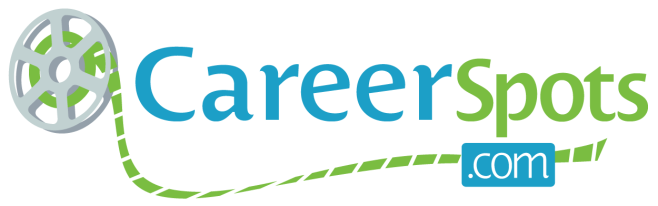 Advice from GraduatesBASIC TIPS:Do your homework. Know the organization that you want to work for. Research! Understand the corporate structure, history, products and services of the company as well as the position that you’re interviewing for. The amount of research you do can either set you apart in a positive light or derail an interview. Keep updated on recent events and press releases with the company and the economy in general so you know what’s going.Take your college studies seriously. College is an opportunity to learn and grow. Go deep in your field of study. Don’t just stop at the bare minimum. Keep your GPA up! A lot of companies have a set minimum GPA for applicants. Your GPA alone can disqualify you from even being looked at by some companies. Start your job search early. Take the time to find experiences such as internships and co-ops to help you figure out what you want to do. Connect with college alumni and if possible identify a mentor as early as possible. Be yourself and don’t be afraid to seek help. Showcase your personality. This will help employers understand what you can bring to the table. Approach professors and utilize college career centers with all of your pre-interview questions such when to talk about salary or what to wear on an interview. You’re surrounded with resources and information. Take advantage of it!